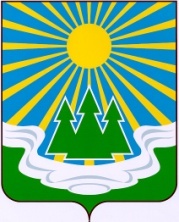 МУНИЦИПАЛЬНОЕ ОБРАЗОВАНИЕ«СВЕТОГОРСКОЕ ГОРОДСКОЕ ПОСЕЛЕНИЕ»ВЫБОРГСКОГО РАЙОНА ЛЕНИНГРАДСКОЙ ОБЛАСТИСОВЕТ ДЕПУТАТОВ третьего созываРЕШЕНИЕот 29.11.2022 года                          № проектО внесении изменений в решение совета депутатов муниципального образования «Светогорское городское поселение» Выборгского района Ленинградской области от 03.12.2019 № 22 «Об установлении налога на имущество физических лиц на территории муниципального образования «Светогорское городское поселение» Выборгского района Ленинградской области»В соответствии с Налоговым кодексом Российской Федерации, Федеральным законом от 06.10.2003 № 131-ФЗ «Об общих принципах организации местного самоуправления в Российской Федерации», Областным законом Ленинградской области от 25 ноября 2003 года № 98-оз «О налоге на имущество организаций», Областным законом Ленинградской области от 29.04.2022 № 43-оз «О внесении изменений в статью 1 областного закона "О налоге на имущество организаций», уставом муниципального образования «Светогорское городское поселение» Выборгского района Ленинградской области,  совет депутатовРЕШИЛ:Внести в решение совета депутатов муниципального образования «Светогорское городское поселение» Выборгского района Ленинградской области от 03.12.2019 года № 22 «Об установлении налога на имущество физических лиц на территории муниципального образования «Светогорское городское поселение» Выборгского района Ленинградской области» с изменениями от 28 июня 2022 года № 24 следующее изменение:- пункты 3, 4, 5, 6 считать пунктами 4, 5, 6, 7 соответственно;- дополнить пунктом 3 следующего содержания:«3. Освободить от уплаты налога на имущество физических лиц:1) лиц, указанных в разделе III Приложения к Федеральному закону от 12 января 1995 года № 5-ФЗ «О ветеранах», выполнявших с 24 февраля 2022 года задачи в ходе специальной военной операции на территориях Украины, Донецкой Народной Республики и Луганской Народной Республики;2) граждан Российской Федерации, призванных на военную службу по мобилизации в Вооруженные Силы Российской Федерации в соответствии с Указом Президента Российской Федерации от 21 сентября 2022 года № 647 «Об объявлении частичной мобилизации в Российской Федерации».Опубликовать настоящее Решение в газете «Вуокса», в сетевом издании «Официальный вестник муниципальных правовых актов органов местного самоуправления муниципального образования «Выборгский район» Ленинградской области» (npavrlo.ru) и разместить на официальном сайте МО "Светогорское городское поселение" (mo-svetogorsk.ru).3. Настоящее решение вступает в силу с момента опубликования, распространяет своё действие на правоотношения, возникшие с 01 января 2021 года.Глава муниципального образования
«Светогорское городское поселение»:                                    И.В. Иванова Разослано: дело, администрация, прокуратура, газета УФНС, официальный вестник, официальный сайт, газета «Вуокса»